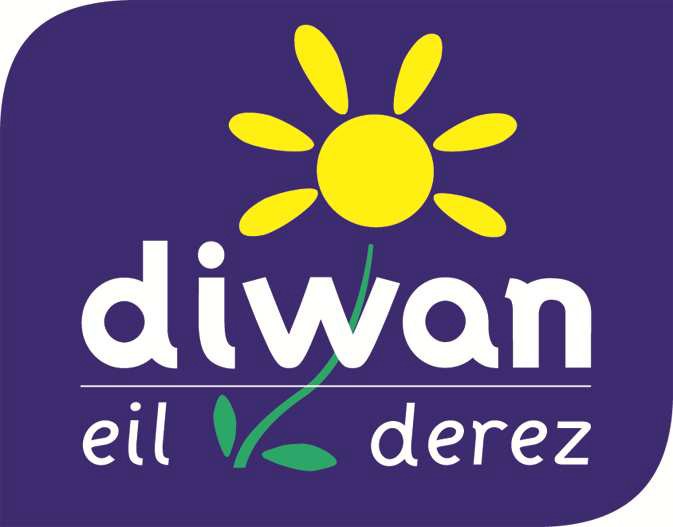 FOLLENN C’HOANTOÙ	D’an,ar            /          /   ANV : 	Anv bihan : 	Ganet d'an,d’ar  	       E 	    Niv sekurite sokial _ _ _ _ _ _ _ _ _ _ _ _ _ _ _ _ _ _ _O chom e :  	 	  pellgomz :	_ _ / _ _ / _ _ / _ _ / _  _ Chomlec’h lizherel :	Post goulennet :Kelenner.ez :		Kasour.ez :		Penngasour.ez :	Danvez pennañ : 		Post all :  	Danvezioù all :     	Lec’h labour :	A-du da labourat :Plijidi		leun amzer	Ar Releg Kerhuon	(renkit dre urzh : 1,2,…)Gwiseni	¾ amzerKemperKaraez	½ amzerNaonedGwened	¼ amzer